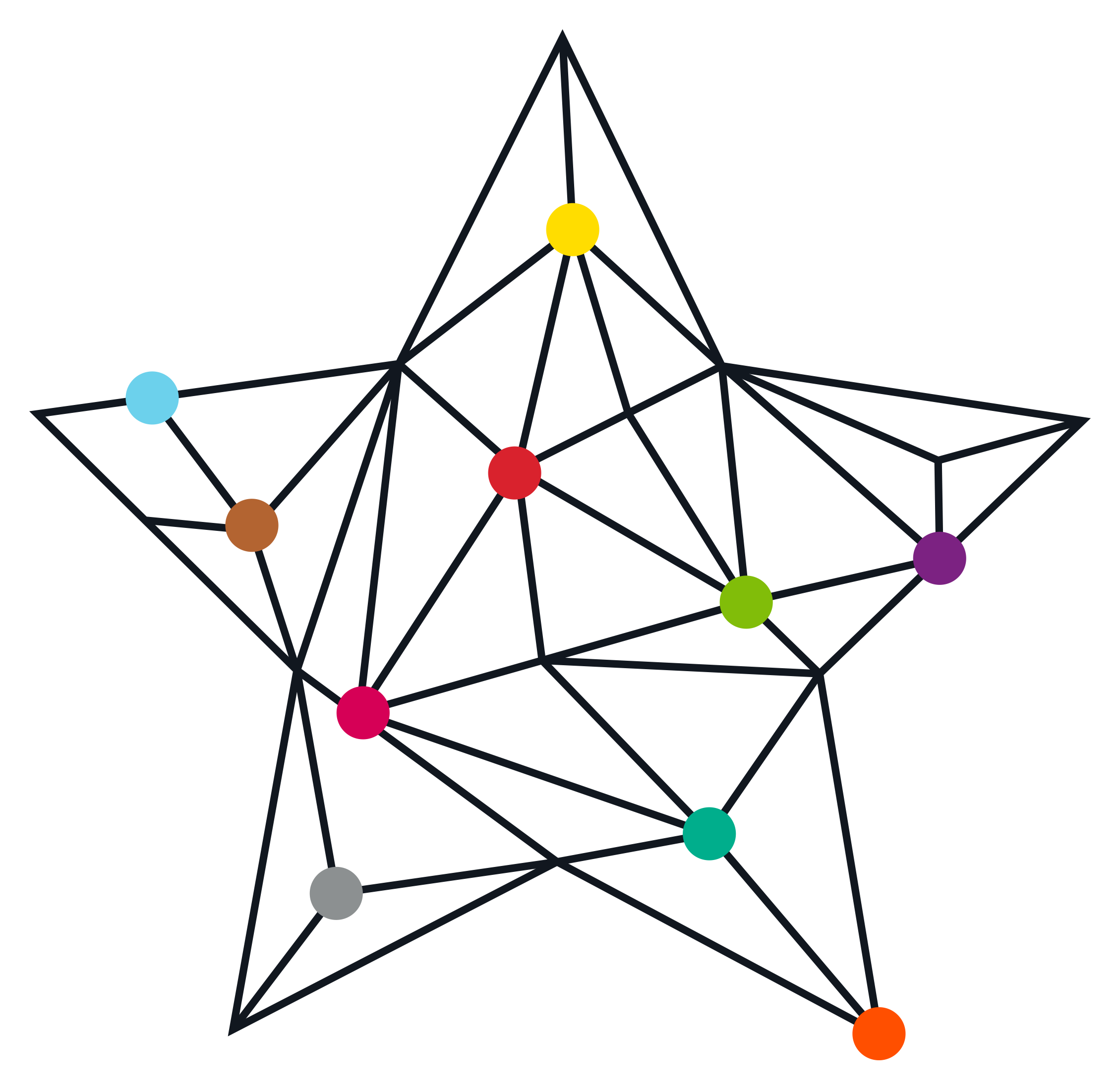 SURVEY MONKEY QUESTIONNARIES REPORTThe purpose of this survey report is to evaluate the results and opinions of the survey in which students were asked about their work experience. It was conducted by an online questionnaire which was submitted to the students.The first five questions of the questionnaire were rated on a 1-10 scale. Answers were provided by the students. The aim of them was to obtain information on the previous stage to travelling abroad, the hospitality of the host family partner, the activity program, the work placement in the company and the hospitality of the company. Of the nineteen students who were questioned about the information received before travelling abroad (question 1), 26% were of the opinion that was excellent and another 26% assessed with a 6. The average rate was 7.53.57% of the students agreed that the hospitality of the host family partner (question 2) had been excellent. The average rate was 9.16.About the activity program (question 3), 26% of the students stated that it was excellent, another 26% assessed with 8 and another 21% with 9. The weight average was 8.26.52% of the students agreed that the work placement in the company overall (question 4) was excellent. The weight average was 8.58.The hospitality of the company (question 5) was rated by the 52% as excellent. The weight average was 8.47.As for the remaining five questions, the students had to give their opinions about different aspects of the experience.All the students felt that they had improved their language skills, 75% of them improved their confidence, independence and cultural understanding, 52% acquired skills for job application abroad, 47% self-motivation for further learning, 31% acquired job specific knowledge skills and 26% knew more about the European job market (question 6). The following nineteen comments were made about the best aspects of the program (question 7):“Being fully immersed in the German language and culture, making new friends and the whole experience being affordable!”“The work experience.”“How diverse it was. It allowed us some free time with our host families or to relax from our busy schedules as well as introducing us to the town, local foods, local culture and other cities. It also was very interactive, so permitted us to be totally absorbed into another culture.”“I enjoyed all the activities on the trip but my favorite activities on the trip were seeing "Cats”, going to Koln zoo and going to the Statt Strand. I loved the town beach because the atmosphere was very relaxing and I love sand and beaches. It was really interesting to see "Cats" in Germany. I knew some of the songs so I could translate the songs in my head. The zoo was fantastic. I love animals and I took lots of photos. Lots. I think the best aspect of the trip was staying with Karin and her family and the work experience. I had a lovely time and really got on well with her and her family. I learnt so much at the Apotheke. Working there showed me there is a lot of administrative work to do in a chemist as well, Chemistry and Medicine. All the staff were lovely and helped me with my German. I had a brilliant time and learned how Chemists work in Germany.”“I really enjoyed being able to visit another country and be able to participate in the work done there. I enjoyed learning more about the work in Germany and culture, that I ever could have going over as a tourist on a holiday. I also found the set up fantastic because without this scheme it would have been extremely hard to set up a work placement and all the arrangements in another country.”“I liked the fact that we had plenty of activities for the evenings as well as the work placement in the day time, although because my German is not so good I would have liked the guarantee that someone at the company spoke English.”“Practicing English”“The possibility of work in other country”“The experience with other people with our age”“In my opinion I think the best aspect of the program was the trip to York because we visited some typical monuments and we went to a chocolate factory where we could make our own chocolate lollipops.”“I think the best aspect is that I could practice the idiom and now I know how the job market is.”“Becoming more confident in speaking Spanish and making new friends.”“I enjoyed getting to talk with native speakers who were welcoming and made me feel comfortable. I think that this improved my confidence and spontaneity.”“The trip to York.”“It was a great experience with almost no costs.”“Learning and improving English through a cultural exchange.”“The best aspect was that we saw so many different countries.”“The visit to York. The work placement at the primary school and the family day when we went to the Peak District.”“The best aspect of the program was the mixture of work experience and activities in the evening/ on the weekend.”Nineteen students commented on the following about the certain aspects that were not so good (question 8):“Long bus journeys every morning and not being consistently charged!”“Some of the activities could have been better and possibly organized at times more suited for people who lived farther away.”“Being unprepared for the way they dressed - sometimes I felt like I was being judged for wearing something too different/ original or too short for example when it would be sociably acceptable in Britain but maybe not so much in Germany. I'm not sure, but I got the impression people don't wear shorter skirts/ dresses in Germany and that they dress overall more modestly maybe!”“Nothing, I thought all the aspects were great.”“I think the scheme was very good and I would happily do it again, however I think it would be better with two weeks as one week is not really enough. I think this because at first you are overwhelmed and then you begin to understand more, and with only one week it seems very rushed and you don't really have enough time to practise and develop you knowledge and understanding of the language more. However I understand that financially this many not be possible, but I would ask you to consider it as it would've helped me greatly and improved the experience.”“I think we should have been asked what activities we were interested in for the day trip. As much as we enjoyed the zoo, we personally felt that more free time would have been better than spending 4 hours in the zoo.”“Nothing”“The activity program”“The job”“I think that the theater was the worst aspect of the trip because it was a little bit boring in some moments.”“The most of the aspects are good, but I would like have done more activities on the afternoon.”“The food at lunch time.”“Although I enjoyed my work placement a lot and felt very comfortable and happy with the teachers and school, I was working within a bilingual school and all the classes I worked in were taught in English and the teachers requested that I spoke to the students mainly in English so that they could listen to a native speaker and so improve their listening. I spoke to the teachers in Spanish and occasionally the children in Spanish if they didn't understand but I would have preferred to speak and listen to more Spanish in the work place than I did.”“I didn't like the musical.”“The Greenhill Primary School and the teacher were not informed that we come for a placement.”“Only hand luggage restricts the stuff to take with and back a lot. Furthermore I would have loved to stay longer to get a better view into work.”“I think that there were all in all too many program aspects and we didn't have much time with our host families.”“The Musical Jesus Christ Superstar (preferred a theatre piece or cinema) and ice skating (it was okay)”“Hand luggage was not enough for 8 days.”These are thirteen students´ suggestions for future improvements of the work experience abroad program (question 9): “Encourage the German and English to integrate more. On social occasions, the people from the different nationalities would divide - I suppose this was due to language inefficiency from some people. But maybe have some activities when people have to speak German and some where people have to speak English.”“I and some others on the trip thought it would have been nice if we were asked about what type of activities we would like to do, so the timetable would have been more enjoyable and better suited for the people on the trip. I understand that this may be difficult as not everyone will want to do the same actives, however I think just asking the participants or doing a short survey could be simple and manageable.“Maybe a survey with some of the options that the students can do for activities on the evenings and the day trip out on the Saturday next time.”“More time and information before travelling abroad.”“I would only change the play.”“No, I don´t have.”“Don't attend exchange partner's lessons; be allowed to explore the city.”“Maybe alter the work placements slightly so that you are able to be involved in much more Spanish. Also, I felt having to attend the classes of my partner in the afternoon were not very useful and I felt quite uncomfortable in these classes and so I would, maybe, suggest there be some afternoon activities planned for the English students too.”“It has to be a week longer to get a really good feeling of the job.”“Send more information to our work placements and more help. I felt insecure when I had to send my application to a British company.”“If possible, make it a little longer!”“Yes! We only were allowed to take small hand luggage with us to the plan. Therefore we could not bring liquids over 100 ml. Many of us wanted to bring a bottle of wine as a gift for the host family, but we could not take them on plane. Next time I would say that Erasmus could leave the chance of taking big luggage, even if we (the students) have to pay it by them. And I would approve that the exchange could be more than just one week. After 4/5 days you are included to the family and the placement and then you already have to leave again. That was sad; I really wanted to stay another week or even more.”All the students responded they would recommend the work experience abroad program to other classmates (question 10).To sum up, it can be concluded the project as a very good experience for students. Therefore, we will strongly recommend the student to join this program in future occasions. 